OL 333 Assignment One PCVA How to CardOnline Learning: OL 333 Climate Smart Agriculture.How to Card: Participatory Capacity and Vulnerability Assessment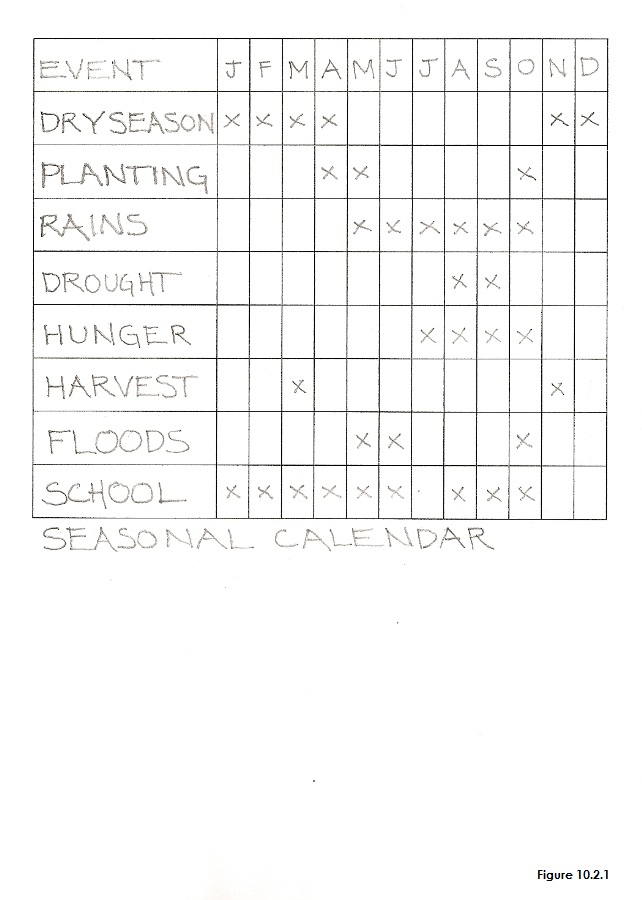 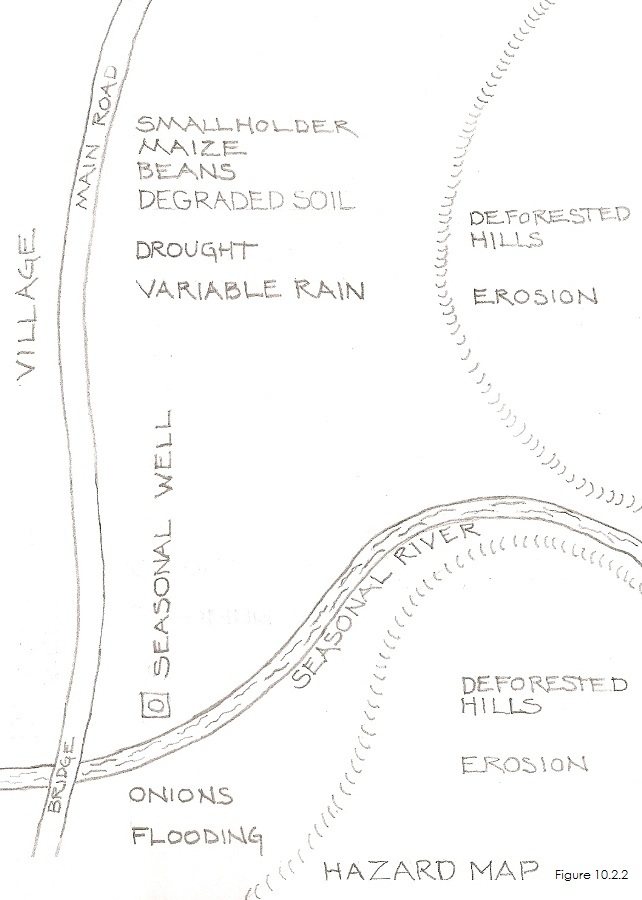 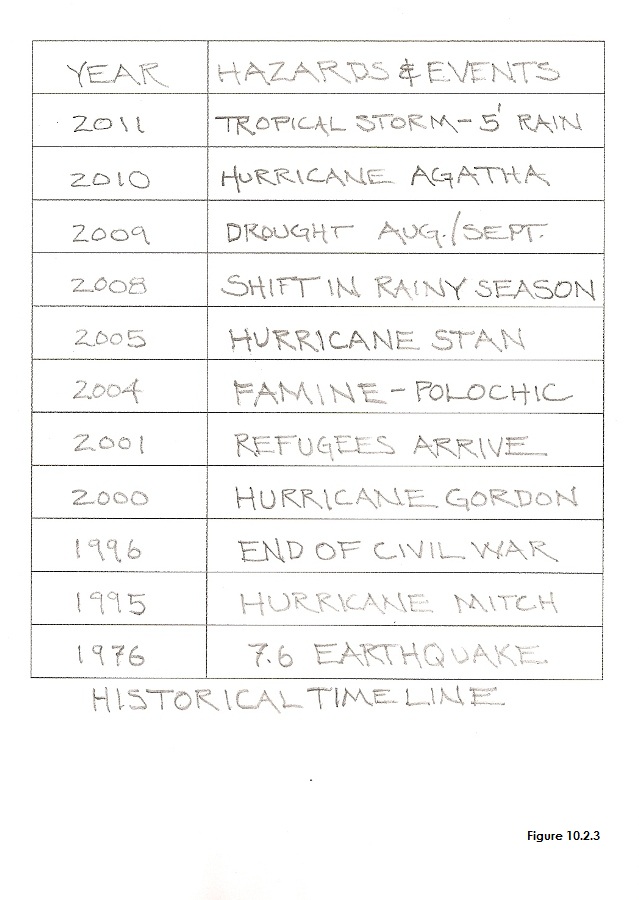 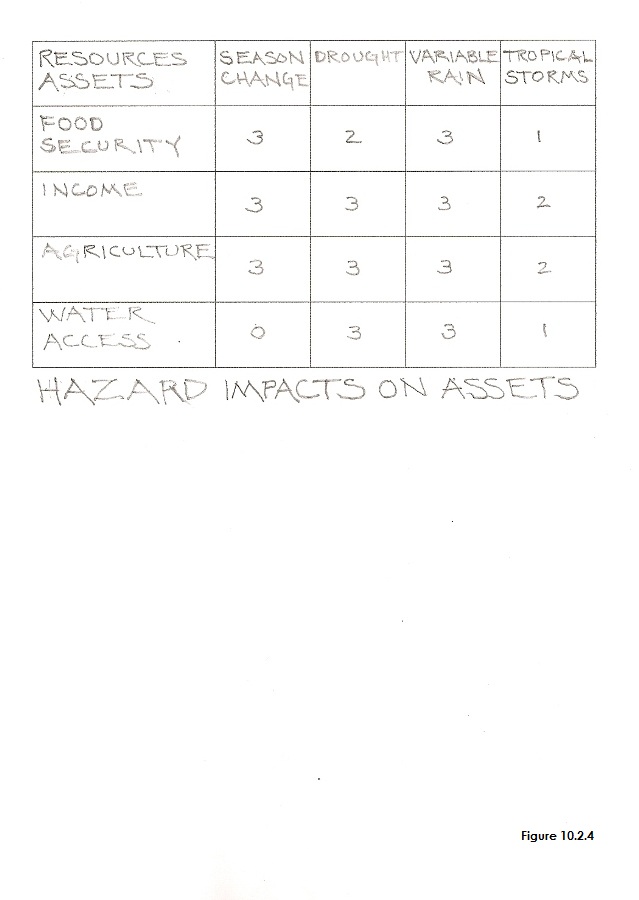 